10/11)  Fletcher loves to play fetch. He can run 50 yards in 2 minutes. If I throw the ball 175 yards, how long will it take Fletcher to reach the ball if he runs at the same speed? 2)  0.7 – 0.3510/2Evaluate the following:1)     1.52 x 0.72)     10/31)  Grandma’s chocolate cake recipe calls for 3 cups of sugar for 4 cups of flour. If we need 22 cups of flour, how many cups of sugar will we need?2) 5.264 ÷  810/61) In a recipe for oatmeal, you use a ½ cup of oats for 1 cup of water. How much water will you need for 5 cups of oats? 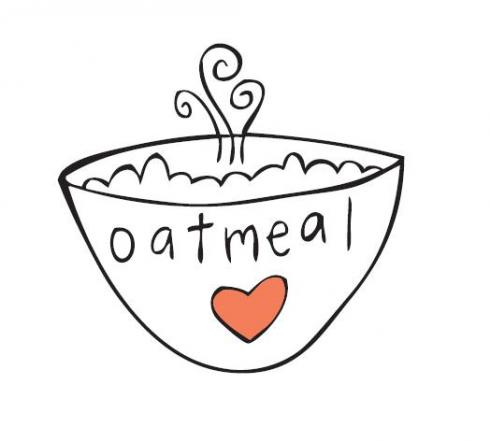 2) 10/71) A snail travels 4 km in 8 hours, what is its speed in terms of kilometers per hour? 2)   How many hours does it take a snail to travel 10 km?10/8Find the missing denominator.1) 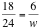 2) Find the unit rate: Kelsey ran 1,287 yards in 9 minutes.10/9Determine the missing numerator1) 2) Find the difference:4.01 – 0.9210/ 10Rewrite, order from least to greatest, and write using the original numbers.1) 0.1 , 1 , 0.04 , 0.41